July 2023 Report for the month of June 2023Deputy Chief – Neal OlsonThis Month’s Events (i.e. Training, Public Education Events, Special Events)6/3	Academy Vehicle Stabilization and Extrication7676/7	P1FFA 6/8	Board of Directors meeting6/10	Recruit Academy  - Skills and Evolutions6/14	Fire Drill, Conflagration Meeting, Academy – Skills and Evolutions6/18	Father’s Day6/21	Vehicle Stabilization and Extrication Drill, Academy – Review, Support – Heat Emergencies6/24	Recruit Academy Skills Evaluations Upcoming Events (i.e. Training, Public Education Events, Special Events)7/3	Pancake Breakfast Setup7/4 	Pancake Feed and Independence Day Events7/5	P1FFA Meeting canceled due to calls and pure exhaustion7/12	Drill – P1FFA7/13	Board of Directors Meeting7/15	Talmadge Road Cleanup7/19	Drill – WOU7/22	DPSST – Live Fire Prop7/24	EMS Drill7/26	Drill – WOUInformational Items –  Incidents (not a record) for the month of May 2023. (Report #1081 not attached)  Hours of Training and Continuing Education last month.  (Report #1676 not attached)  certification(s) received last month (Report #1638 not attached)  Brian Burchfield – Wildland Firefighter Type 1Brady Walters – NFPA Fire Officer INeal Olson – Wildland Engine BossRespectfully SubmittedNeal OlsonTraining Calendar 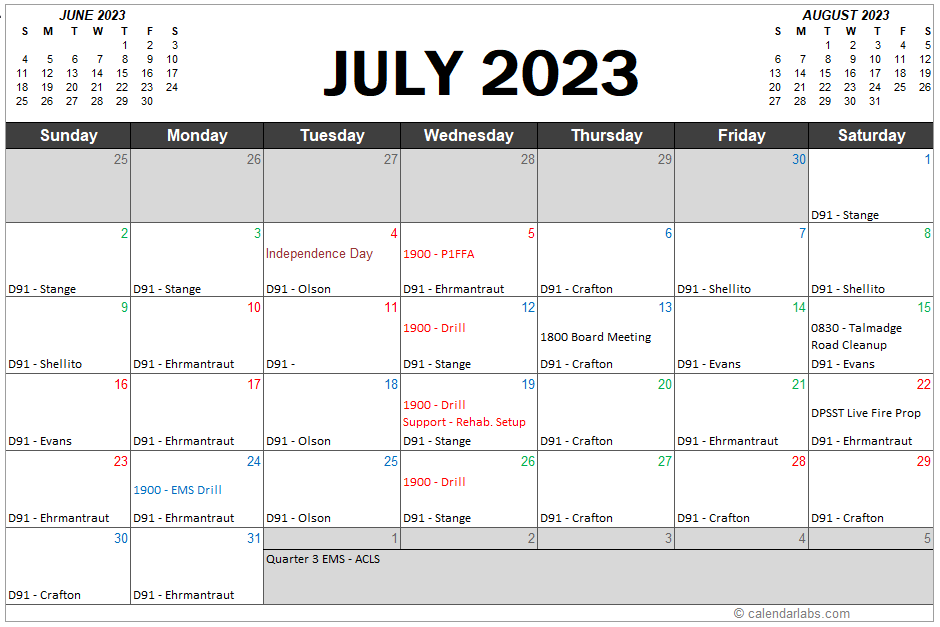 